OBLASTNÉ                                      OBLASTNĚ   PRACOVISKO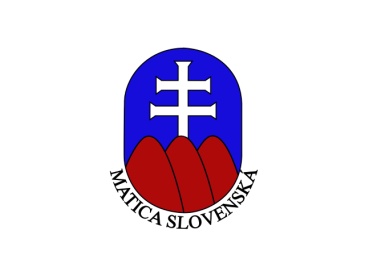 MATICE SLOVENSKEJ V BREZNENám.  gen. M. R. Štefánika 55, 977 01  BreznoVážení matičiari,opäť prinášame plán matičných podujatí v okrese Brezno v mesiaci september 2018.MO MS Brezno, predsedníčka PhDr. Ing. Ivana Kružliaková, PhD.1.9. sobota o 15.00 Vás pozývame na stretnutie pri Lipke štátnosti. Pripomenieme si26. výročie  Dňa ústavy. V kultúrnom programe vystúpi Spevácky zbor mesta      Brezna.  3.9. o 16.30      v matičnej kancelárii zasadá    výbor MO MS.                        8.9. o 12.00 pozývame Vás na podujatie Pocta Zolovi Palugyayovi , Chata M .R. Štefánika  pod Ďumbierom – odhalenie pamätnej tabule při príležitosti 120. výročia narodenia maliara. Stretnú sa spoločne mestá Brezno a Liptovský Mikuláš. V programe vystúpi mužská Spevácka skupina Krnohári  z Brezna, ženská spevácka skupina FS Bukovinka z Braväcova, Milan Stromko a Jano Svetlan Majerčík z Liptovského Mikuláša. Pre účastníkov je pripravená upomínka. Bližšie informácie o podujatí v matičnej kancelárii, na tel. čísle 0903 802 159, alebo na zverejnených plagátoch.Záujemcovia o bezplatnú  prepravu : autobus z Brezna  7,45 h. zastávka Tesco, 7:47 zastávka OC Point ul. ČSA, 7:52 MotorStop Zadné Halny, Mýto p. Ďumbierom 8:00 rázcestie, 8:02 píla / penzion Adika/ 8:03 hostinec, 8:04 Mýto pod Ski Mýto- apartmány, Bystrá 8:10 penzión Bystrinka, 8:13 hotel Bystrá, Tále 8:15 Kúria, 8:17 hotel Partizán, Trangoška 8:35 h, Lanovka  Krupová – Kosodrevina 8:40. Počet miest je obmezený, s toho dôvou je potrebné sa zaregistrovať. Záujemcovia o lanovku – bude vybavený hromadný lístok/ zľava/ s toho dôvodu je tak isto potrebná registrácia.Registrácia do 6.9. 2018:  www.horehronie.net, telefonicky -  0911 633119, 0903 802159           18.– 21. 9. začína Divadelná Chalúpka - 14. ročník inšpiratívneho festivalus medzinárodnou účasťou . Organizátor DSJCH, náš kolektívny člen.    Predstavenia sú v MDK a Synagoge. V ponuke sú rôzne žánre. Stačí si vybrať na      www.divadelnachalupka.sk Oznamujeme, že od 1.9.2018 je v našom kolektive nová pracovníčka matičnejkancelárie p. Antónia Muránska.Stránkové hodiny v kancelárii OP MS Breznostreda 10:00 – 15:00https://www.facebook.com/groups/659403630836573/                                                                         opbrezno@gmail.com